МЕСТНАЯ АДМИНИСТРАЦИЯМУНИЦИПАЛЬНОГО ОБРАЗОВАНИЯ ГОРОД ПЕТЕРГОФПОСТАНОВЛЕНИЕ (проект)«____» _______ 2017 г.				                                                 № ____«Об утверждении ведомственной целевой программы мероприятий, направленной на решение вопроса местного значения «Проведение работ по военно-патриотическому воспитанию граждан» на 2018 год»            В соответствии с Бюджетным кодексом РФ, Положением о бюджетном процессе в муниципальном образовании город Петергоф, Постановлением местной администрации муниципального образования город Петергоф от 26.09.2013 №150 «Об утверждении Положения о Порядке разработки, реализации и оценки эффективности муниципальных программ и о Порядке разработки и реализации ведомственных целевых программ и планов по непрограммным расходам местного бюджета МО г. Петергоф» местная администрация муниципального образования город ПетергофПОСТАНОВЛЯЕТ:       1. Утвердить ведомственную целевую программу мероприятий, направленную на решение вопроса местного значения «Проведение работ по военно-патриотическому воспитанию граждан» на 2018 год в соответствии с Приложением №1 к настоящему Постановлению.      2.  Постановление вступает в силу с даты официального  опубликования. 3. Контроль за исполнением настоящего Постановления оставляю за собой.Глава местной администрациимуниципального образования город Петергоф               А.В. ШифманПриложение №1к Постановлению МА МО город Петергоф от ________2017 г. № ____ВЕДОМСТВЕННАЯ ЦЕЛЕВАЯ   ПРОГРАММАмероприятий, направленная на решение вопроса местного значения «Проведение работ по военно-патриотическому воспитанию граждан» на 2018 годЦели и задачи программы: - формирование у граждан военно-патриотического сознания, высокой гражданской ответственности и любви к родному Отечеству, как одной из основ духовно-нравственного единства общества;- формирование у граждан позитивного отношения к военной службе и положительной мотивации у молодых людей относительно прохождения военной службы по призыву и контракту;- создание в муниципальном образовании г. Петергоф системы военно-патриотического воспитания граждан;- совершенствование нормативно-правового, методического и информационного обеспечения системы патриотического воспитания граждан;- внедрение в деятельность по организации патриотического воспитания граждан современных форм, методов и средств воспитательной работы;- сохранение, возрождение и развитие военных и трудовых традиций народа, Армии и Флота Российской ФедерацииЗаказчик программы (ответственный исполнитель):Местная администрация муниципального образования город Петергоф (Организационный отдел местной администрации муниципального образования город Петергоф)3. Ожидаемые конечные результаты реализации целевой программы: Приобретение (изготовление) подарочно-сувенирной продукции в количестве 235 шт.Приобретение цветочной продукции в количестве 1706 шт.Организация доставки – 5 усл.Организация кинолектория – 3 усл.             4. Сроки реализации целевой программы: 1-4 квартал 2016 года             Перечень мероприятий целевой программы, ожидаемые конечные результаты реализации и необходимый объём финансирования:Утверждено               Глава МА МО г.Петергоф_______________/А.В. Шифман/                           «___»__________________201_г.№п/пНаименование мероприятияОжидаемые конечные результатыОжидаемые конечные результаты      Срок исполнения мероприятияНеобходимый объём финансирования(тыс.руб.)№п/пНаименование мероприятияЕдиница измеренияКол-во      Срок исполнения мероприятияВсегоУчастие в торжественно-траурных мероприятиях (возложение цветов и венков):День снятия блокады Ленинграда, День освобождения Петергофа, День защитника Отечества, День Победы, День памяти и скорби, День памяти жертв блокады, День высадки морского десанташт.17061-4 кварталы100,0Участие в организации и проведении   фестиваля инсценированной патриотической песни «Я люблю тебя, Россия», посвященном Дню защитника Отечествашт.201 квартал15,0Участие в организации и проведении оборонно – спортивной и туристической игры «Зарница» шт.901-4 квартал45,0Участие в проведении Дня призывникашт.251-4 квартал30,0Участие в организации и проведении торжественной церемонии приведения к клятве кадетов МЧСшт.1003-4 квартал55,0Организация доставки ветеранов, детей, подростков и молодежи муниципального образования город Петергоф к местам проведения мероприятий военно- патриотической направленностиусл.51-4 квартал55,0Организация и проведение кинолекториев с показом патриотических и краеведческих фильмов, созданных на средства муниципального образования Петергофусл.31-4 кварталы45,0Итого345,0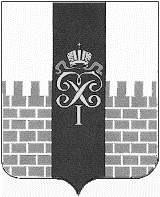 